                                                                              Проект подготовлен                                                                                                 контрольным управлением	МУНИЦИПАЛЬНОЕ ОБРАЗОВАНИЕГОРОДСКОЙ ОКРУГ ГОРОД СУРГУТАДМИНИСТРАЦИЯ ГОРОДАПОСТАНОВЛЕНИЕ «____» _________ 2016 г.                                                                                 № ________О внесении изменений в постановление Администрации города от 06.08.2013 № 5625 «Об утверждении границ территорий на которых не допускается розничная продажа алкогольной продукции,прилегающих к некоторым организациям»В соответствии с распоряжением Администрации города от 30.12.2005 № 3686 «Об утверждении Регламента Администрации города»:Внести в постановление Администрации города от 06.08.2013 № 5625                 «Об утверждении границ территорий, на которых не допускается розничная продажа алкогольной продукции, прилегающих к некоторым организациям»                           следующие изменения:1.1. В пункте  1 постановления:1.1.1. Абзацы второй - седьмой изложить в следующей редакции:«- муниципальное бюджетное общеобразовательное учреждение средняя школа №12, расположенное по адресу: город Сургут, улица Дзержинского, 6 Б, согласно приложению 1;«- муниципальное бюджетное дошкольное образовательное учреждение детский сад № 70 «Голубок», расположенное по адресу: город Сургут, улица Энергетиков, 3/3, согласно приложению 2;«- муниципальное бюджетное дошкольное образовательное учреждение детский сад № 6 «Василек», расположенное по адресу: город Сургут, улица Нефтяников, 27/1, согласно приложению 3;«- муниципальное бюджетное общеобразовательное учреждение средняя общеобразовательная школа № 25, расположенное по адресу: город Сургут, улица Декабристов, 8, согласно приложению 4;«- частное учреждение дополнительного образования «Сургутская школа изучения иностранных языков», расположенное по адресу: город Сургут, улица 30 лет Победы, 39, согласно приложению 5;«- муниципальное бюджетное общеобразовательное учреждение начальная школа «Перспектива», расположенное по адресу: город Сургут, улица 30 лет Победы, 39/1, согласно приложению 6».1.2. Приложение 1 к постановлению изложить в новой редакции согласно приложению к настоящему постановлению.1.3. В приложении 2 к постановлению слова «муниципальному бюджетному дошкольному образовательному учреждению детскому саду общеразвивающего вида с приоритетным осуществлением деятельности по познавательно-речевому направлению развития детей «Голубок» № 70» заменить словами «муниципальному бюджетному дошкольному образовательному учреждению детскому саду № 70 «Голубок».1.4. В приложении 3 к постановлению слова «муниципальному бюджетному дошкольному образовательному учреждению детскому саду общеразвивающего вида с приоритетным осуществлением деятельности по социально-личностному направлению развития детей  «Василёк» № 6» заменить словами «муниципальному бюджетному дошкольному образовательному учреждению детскому саду № 6 «Василек».1.5. В приложении 4 к постановлению слова «муниципальному бюджетному образовательному учреждению средней общеобразовательной школе № 25» заменить словами «муниципальному бюджетному общеобразовательному учреждению средней общеобразовательной школе № 25».1.6. В приложении 5 к постановлению слова «частному учреждению дополнительного образования детей «Сургутская школа изучения иностранных языков» заменить словами «частному учреждению дополнительного образования «Сургутская школа изучения иностранных языков».1.6. В приложении 6 к постановлению слова «муниципальному бюджетному образовательному учреждению для детей дошкольного и младшего школьного возраста начальной школе-детскому саду № 43» заменить словами «муниципальному бюджетному общеобразовательному учреждению начальной школе «Перспектива».2. Управлению информационной политики опубликовать настоящее постановление в средствах массовой информации и разместить на официальном портале Администрации города.3. Контроль за выполнением постановления возложить на заместителя главы Администрации города Жердева А.А. Глава города                                                                                                   В.Н. ШуваловПриложение к постановлениюАдминистрации городаот ___________ № __________Схемаграниц прилегающей территории к муниципальному бюджетномуобразовательному учреждению средней школе № 12,город Сургут, улица Дзержинского, 6 Б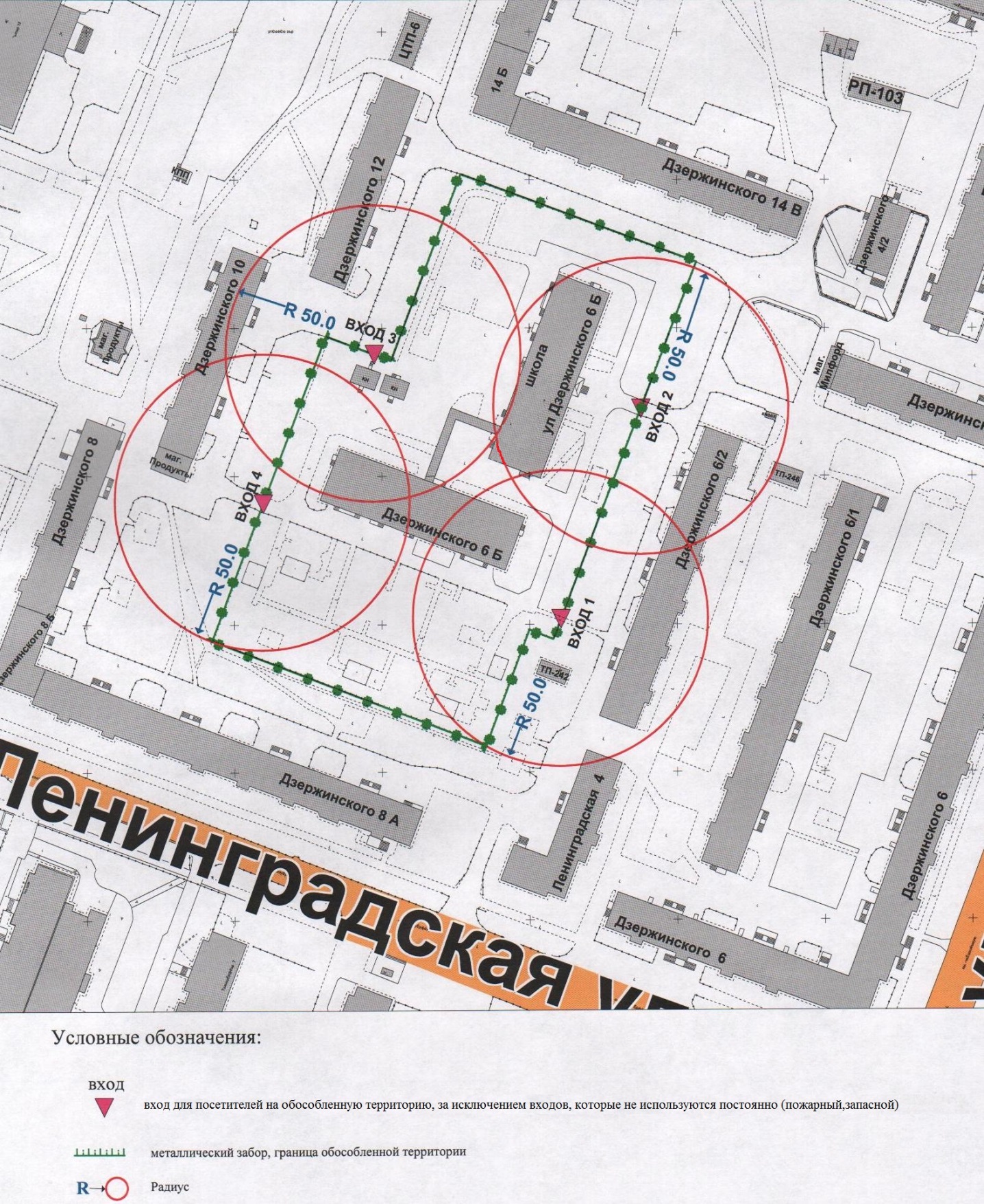 Лист согласования к проекту постановления Администрации города «О внесении изменений в муниципальный правовой акт»Согласовано:Разослать:КУУИППрокопович Ольга Владимировнател. (3462)52-80-60Пояснительная записка к проекту постановления Администрации города «О внесении изменений в муниципальный правовой акт»Контрольным управлением проводится мониторинг организаций, осуществляющих образовательную, медицинскую деятельность, в целях определения границ прилегающих к ним территорий, в том числе с проведением выездных мероприятий. В результате мониторинга установлено следующее:Постановлением Администрации города от 06.08.2013 № 5625 утверждены границы прилегающих территорий, на которых не допускается розничная продажа алкогольной продукции, к следующим организациям:- муниципальное бюджетное образовательное учреждение для детей          дошкольного и младшего школьного возраста прогимназия «Сезам», расположенное по адресу: город Сургут, улица Дзержинского, дом 6 Б;- муниципальное бюджетное дошкольное образовательное учреждение   детский сад общеразвивающего вида с приоритетным осуществлением деятельности по познавательно-речевому направлению развития детей № 70 «Голубок»,            расположенное по адресу: город Сургут, улица Энергетиков, дом 3/3;- муниципальное бюджетное дошкольное образовательное учреждение   детский сад общеразвивающего вида с приоритетным осуществлением деятельности по социально-личностному направлению развития детей № 6 «Василёк», расположенное по адресу: город Сургут, улица Нефтяников, дом 27/1;- муниципальное бюджетное образовательное учреждение средняя общеобразовательная школа № 25, расположенное по адресу: город Сургут, улица Декабристов, дом 8;- частное учреждение дополнительного образования детей «Сургутская школа изучения иностранных языков», расположенное по адресу: город Сургут, улица 30 лет Победы, дом 39;- муниципальное бюджетное образовательное учреждение для детей         дошкольного и младшего школьного возраста начальная школа-детский сад     № 43, расположенное по адресу: город Сургут, улица 30 лет Победы, дом 39/1.В связи с изменением названий организаций и получением ими новых лицензий, контрольное управление предлагает внести изменения в постановление Администрации города.Начальник управления                                                                             В.И. ЯремаченкоПрокопович О.В. тел. 52-80-60Должность, ФИОПодпись(возможные замечания)Дата визирования документовДата визирования документовДолжность, ФИОПодпись(возможные замечания)Дата вх.Дата исх.Заместитель главы Администрации городаА.А. ЖердевНачальник контрольного управления В.И. ЯремаченкоПравовое управление Начальник управления информационной политикиЕ.А. Швидкая